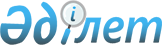 О бюджете Есильского района Северо-Казахстанской области на 2015 -2017 годыРешение маслихата Есильского района Северо-Казахстанской области от 23 декабря 2014 года № 39/235. Зарегистрировано Департаментом юстиции Северо-Казахстанской области 6 января 2015 года № 3041      В соответствии со статьей 75 Бюджетного Кодекса Республики Казахстан от 4 декабря 2008 года, подпунктом 1) пункта 1 статьи 6 Закона Республики Казахстан от 23 января 2001 года "О местном государственном управлении и самоуправлении в Республике Казахстан", маслихат Есильского района Северо-Казахстанской области РЕШИЛ:

      1. Утвердить бюджет Есильского района Северо-Казахстанской области на 2015-2017 годы, согласно приложениям 1, 2, 3 соответственно, в том числе на 2015 год в следующих объемах:

      1) доходы 2 738 529,3 тысяч тенге;

      в том числе по:

      налоговым поступлениям 368 995 тысяч тенге;

      неналоговым поступлениям 6 561,9 тысяч тенге;

      поступления от продажи основного капитала 13 540 тысяч тенге;

      поступлениям трансфертов 2 349 432,4 тысяч тенге;

      2) затраты 2 733 063,4 тысяч тенге;

      3) чистое бюджетное кредитование 33 662,9 тысяч тенге;

      в том числе:

      бюджетные кредиты 47 568 тысяч тенге;

      погашение бюджетных кредитов 13 905,1 тысяч тенге;

      4) сальдо по операциям с финансовыми активами 12 000 тысяч тенге;

      в том числе:

      приобретение финансовых активов 12 000 тысяч тенге;

      поступления от продажи финансовых активов 

      государства                                            0 тысяч тенге;

      5) дефицит (профицит) бюджета - 40 197 тысяч тенге;

      6) финансирование дефицита 

      (использование профицита) бюджета 40 197 тысяч тенге;

      поступление займов 47 568 тысяч тенге;

      погашение займов 13 905,1 тысяч тенге;

      используемые остатки бюджетных средств 6 534,1 тысяч тенге.

      Сноска. Пункт 1 - в редакции решения маслихата Есильского района Северо-Казахстанской области от 04.11.2015 N 46/292 (вступает в действие с 01.01.2015).

      2. Установить, что доходы районного бюджета на 2015 год формируются в соответствии с Бюджетным кодексом Республики Казахстан от 4 декабря 2008 года за счет следующих налоговых поступлений:

      социального налога;

      налога на имущество;

      земельного налога;

      налога на транспортные средства;

      единого земельного налога;

      акцизов на бензин (за исключением авиационного) и дизельное топливо;

      платы за пользование земельными участками;

      сборов за ведение предпринимательской и профессиональной деятельности;

      государственной пошлины, кроме консульского сбора и государственных пошлин, зачисляемых в республиканский бюджет.

      3. Установить, что доходы районного бюджета формируются за счет следующих неналоговых поступлений:

      доходов от государственной собственности;

      доходов от аренды имущества, находящегося в государственной собственности;

      прочих неналоговых поступлений.

      4. Установить, что доходы районного бюджета формируются за счет поступлений от продажи основного капитала.

      5. Установить, что доходы районного бюджета формируются за счет поступлений от продажи финансовых активов государства.

      6. Предусмотреть на 2015 год объемы трансфертов, передаваемых из областного бюджета бюджету района в сумме 1 965 150 тысяч тенге, на 2016 год - 1 952 992 тысяч тенге, на 2017 год - 1 952 588 тысяч тенге.

      7. Учесть в районном бюджете на 2015 год поступление целевых трансфертов из республиканского бюджета, в том числе:

      на выплату ежемесячной надбавки за особые условия труда к должностным окладам работников государственных учреждений, не являющихся государственными служащими, а также работников государственных казенных предприятий, финансируемых из местных бюджетов";

      на реализацию государственного образовательного заказа в дошкольных организациях образования;

      на реализацию государственного образовательного заказа в дошкольных организациях образования за счет целевого трансферта из Национального фонда республики Казахстан;

      на повышение оплаты труда учителям, прошедшим повышение квалификации по трехуровневой системе;

      на выплату государственной адресной социальной помощи;

      на выплату государственных пособий на детей до 18 лет;

      на увеличение норм обеспечения инвалидов обязательными гигиеническими средствами;

      на проведение мероприятий, посвященных семидесятилетию Победы в Великой Отечественной войне;

      на содержание штатной численности отделов регистрации актов гражданского состояния;

      на содержание подразделений местных исполнительных органов агропромышленного комплекса;

      на развитие городов и сельских населенных пунктов в рамках Дорожной карты занятости 2020, утвержденной Постановлением Правительства Республики Казахстан от 19 июня 2013 года № 636 "Об утверждении Дорожной карты занятости 2020.

      Сноска. Пункт 7 - в редакции решения маслихата Есильского района Северо-Казахстанской области от 09.07.2015 N 43/275 (вступает в действие с 01.01.2015).

      8. Учесть в районном бюджете на 2015 год поступление целевых трансфертов из областного бюджета, в том числе:

      на разработку проектно-сметной документации на строительство двадцати семи квартирного жилого дома в селе Явленка Есильского района;

      на разработку проектно-сметной документации на строительство двадцати семи квартирного жилого дома в селе Явленка Есильского района (внешние и инженерные сети и благоустройство территории);

      на разработку проектно-сметной документации по реконструкции высоковольтной электролинии 0,4 киловатт и комплексной трансформаторной подстанции 10/0,4 киловатт в селе Горное Есильского района;

      на увеличение размера социальной помощи к памятным датам и праздничным дням;

      на проведение профилактических мероприятий против энзоотических болезней;

      на приобретение и доставку учебников;

      на предоставление услуг к сети интернет;

      на развитие городов и сельских населенных пунктов в рамках Дорожной карты занятости 2020, утвержденной Постановлением Правительства Республики Казахстан от 19 июня 2013 года № 636 "Об утверждении Дорожной карты занятости 2020";

      на увеличение уставного капитала государственного коммунального предприятия на праве хозяйственного ведения "Камкор" акимата Есильского района;

      на разработку проектно-сметной документации на строительство жилого дома в селе Горное Есильского района.

      Распределение указанных целевых трансфертов из областного бюджета определяется постановлением акимата Есильского района Северо-Казахстанской области о реализации решения маслихата Есильского района Северо-Казахстанской области "О Есильском районном бюджете на 2015-2017 годы.

      Сноска. Пункт 8 - в редакции решения маслихата Есильского района Северо-Казахстанской области от 09.07.2015 N 43/275 (вступает в действие с 01.01.2015).

      9. Учесть в районном бюджете на 2015 год бюджетные кредиты из республиканского бюджета на реализацию мер социальной поддержки специалистов.

      Распределение указанных целевых трансфертов из областного бюджета определяется постановлением акимата Есильского района Северо-Казахстанской области от 29 декабря 2014 года № 422 "О реализации решения маслихата Есильского района от 23 декабря 2014 года № 39/235 "О бюджете Есильского района Северо-Казахстанской области на 2015-2017 годы".

      10. Установить в расходах бюджета района на 2015 год выплаты на приобретение топлива специалистам государственных организаций здравоохранения, социального обеспечения, образования, культуры, спорта и ветеринарии, проживающим и работающим в сельских населенных пунктах.

      11. Обеспечить в 2015 году выплату заработной платы государственным служащим, работникам государственных учреждений, не являющихся государственными служащими и работникам казенных предприятий в полном объеме.

      12. Специалистам в области социального обеспечения, образования, культуры, спорта и ветеринарии, являющимся гражданскими служащими и работающим в сельской местности, сохранить в 2015 году повышенные на двадцать пять процентов должностные оклады и тарифные ставки по сравнению с окладами и ставками гражданских служащих, занимающихся этими видами деятельности в городских условиях.

      13. Действие пунктов 10, 12 настоящего решения распространяется на ветеринарных специалистов ветеринарных пунктов, осуществляющих деятельность в области ветеринарии.

      14. Установить расходы на 2015-2017 годы по сельским округам Есильского района в разрезе бюджетных программ, согласно приложениям 4, 5, 6.

      15. Установить, что в процессе исполнения местных бюджетов на 2015 год не подлежат секвестру местные бюджетные программы, согласно приложению 7.

      Сноска. Пункт 15 - в редакции решения маслихата Есильского района Северо-Казахстанской области от 19.10.2015 N 45/282 (вступает в действие с 01.01.2015).

      16. Утвердить резерв местного исполнительного органа Есильского района на 2015 год в сумме 976 тысяч тенге.

      Сноска. Пункт 16 - в редакции решения маслихата Есильского района Северо-Казахстанской области от 19.10.2015 N 45/282 (вступает в действие с 01.01.2015).

      16-1. Предусмотреть в расходах бюджета района за счет свободных остатков бюджетных средств, сложившихся на начало финансового года возврат неиспользованных целевых трансфертов, выделенных из республиканского бюджета в 2014 финансовом году в сумме 1111,9 тысяч тенге, из областного бюджета в сумме 7655,3 тысяч тенге по бюджетной программе 459006 "Возврат неиспользованных (недоиспользованных) целевых трансфертов" в сумме 8767,2 тысяч тенге, в том числе за счет свободных остатков средств, сложившихся на начало финансового года в сумме 6534,1 тысяч тенге, за счет перераспределения бюджетных средств в сумме 2233,1 тысяч тенге, согласно приложению 8.

      Сноска. Решение дополнено пунктом 16-1 в соответствии с решением маслихата Есильского района Северо-Казахстанской области от 20.03.2015 N 41/258 (вступает в действие с 01.01.2015).

      16-2. Предусмотреть в бюджете района на 2015 год расходы на обслуживание долга местных исполнительных органов и иных платежей по займам из областного бюджета в сумме 19,9 тысяч тенге.

      Сноска. Решение дополнено пунктом 16-2 в соответствии с решением маслихата Есильского района Северо-Казахстанской области от 04.11.2015 N 46/292 (вступает в действие с 01.01.2015).

      17. Настоящее решение вступает в действие с 1 января 2015 года.

 Бюджет Есильского района на 2015 год      Сноска. Приложение 1 - в редакции решения маслихата Есильского района Северо-Казахстанской области от 04.11.2015 N 45/292 (вступает в действие с 01.01.2015).

 Бюджет Есильского района на 2016 год      Сноска. Приложение 2 - в редакции решения маслихата Есильского района Северо-Казахстанской области от 20.03.2015 N 41/258 (вступает в действие с 01.01.2015).

 Бюджет Есильского района на 2017 год      Сноска. Приложение 3 - в редакции решения маслихата Есильского района Северо-Казахстанской области от 20.03.2015 N 41/258 (вступает в действие с 01.01.2015).

 Перечень бюджетных программ по сельским округам на 2015 год      Сноска. Приложение 4 - в редакции решения маслихата Есильского района Северо-Казахстанской области от 19.10.2015 N 45/282 (вступает в действие с 01.01.2015).

 Перечень бюджетных программ по сельским округам на 2016 год Перечень бюджетных программ по сельским округам на 2017 год Перечень местных бюджетных программ, не подлежащих секвестру в процессе исполнения бюджета на 2015 год Возврат неиспользованных в течение 2014 финансового года целевых трансфертов из республиканского и областного бюджетов, за счет свободных остатков средств, сложившихся на начало финансового года и за счет перераспределения бюджетных средств      Сноска. Решение дополнено приложением 8 в соответствии с решением маслихата Есильского района Северо-Казахстанской области от 20.03.2015 N 41/258 (вступает в действие с 01.01.2015).


					© 2012. РГП на ПХВ «Институт законодательства и правовой информации Республики Казахстан» Министерства юстиции Республики Казахстан
				
      Председатель сессии
маслихата Есильского района
Северо-Казахстанской области

Ю. Метринский

      Секретарь
маслихата Есильского района
Северо-казахстанской области

Т. Мукашев
Приложение 1 к решению маслихата Есильского района Северо-Казахстанской области от 23 декабря 2014 года № 39/235Категория

класс

подкласс

Наименование

Сумма (тысяч тенге) 2015 год

Доходы

2 738 529,3

1

Налоговые поступления

368 995

3

Социальный налог

178 672

1

Социальный налог

178 672

4

Налоги на собственность

83 178

1

Налоги на имущество

37 531

3

Земельный налог

7 151

4

Налог на транспортные средства 

36 080

5

Единый земельный налог

2 416

5

Внутренние налоги на товары, работы и услуги

101 945

2

Акцизы

1 959

3

Поступления за использование природных и других ресурсов

87 561

4

Сборы за ведение предпринимательской и профессиональной деятельности

12 425

8

Обязательные платежи, взимаемые за совершение юридически значимых действий и (или) выдачу документов уполномоченными на то государственными органами или должностными лицами

5 200

1

Государственная пошлина

5 200

2

Неналоговые поступления

6 561,9

1

Доходы от государственной собственности

3 500,9

5

Доходы от аренды имущества, находящегося в государственной собственности

1 428

7

Вознаграждения по кредитам, выданным из государственного бюджета

19,9

9

Прочие доходы от государственной собственности

2 053

2

Поступления от реализации товаров (работ, услуг) государственными учреждениями, финансируемыми из государственного бюджета

556

1

Поступления от реализации товаров (работ, услуг) государственными учреждениями, финансируемыми из государственного бюджета

556

4

Штрафы, пени, санкции, взыскания, налагаемые государственными учреждениями, финансируемыми из государственного бюджета, а также содержащимися и финансируемыми из бюджета (сметы расходов) Национального Банка Республики Казахстан

705

1

Штрафы, пени, санкции, взыскания, налагаемые государственными учреждениями, финансируемыми из государственного бюджета, а также содержащимися и финансируемыми из бюджета (сметы расходов) Национального Банка Республики Казахстан, за исключением поступлений от организаций нефтяного сектора

705

6

Прочие неналоговые поступления

1 800

1

Прочие неналоговые поступления

1 800

3

Поступления от продажи основного капитала

13 540

1

Продажа государственного имущества, закрепленного за государственным учреждением

601

1

Продажа государственного имущества, закрепленного за государственным учреждением

601

3

Продажа земли и нематериальных активов

12 939

1

Продажа земли

12 882

2

Продажа нематериальных активов

57

4

Поступления трансфертов 

2 349 432,4

2

Трансферты из вышестоящих органов государственного управления

2 349 432,4

2

Трансферты из областного бюджета

2 349 432,4

Функциональная группа

Администратор бюджетных программ

Программа

Наименование

Сумма (тысяч тенге) 2015 год

II. Затраты

2 733 063,4

1

Государственные услуги общего характера

262 094,9

112

Аппарат маслихата района (города областного значения)

12629

001

Услуги по обеспечению деятельности маслихата района (города областного значения)

12629

122

Аппарат акима района (города областного значения)

72236

001

Услуги по обеспечению деятельности акима района (города областного значения)

68986

003

Капитальные расходы государственного органа

3250

123

Аппарат акима района в городе, города районного значения, поселка, села, сельского округа

145 833

001

Услуги по обеспечению деятельности акима района в городе, города районного значения, поселка, села, сельского округа.

145833

458

Отдел жилищно- коммунального хозяйства, пассажирского транспорта и автомобильных дорог района (города областного значения)

9546

001

Услуги по реализации государственной политики на местном уровне в области жилищно-коммунального хозяйства, пассажирского транспорта и автомобильных дорог

9546

459

Отдел экономики и финансов района (города областного значения)

21850,9

001

Услуги по реализации государственной политики в области формирования и развития экономической политики, государственного планирования, исполнения бюджета и управления коммунальной собственностью района (города областного значения)

20403

003

Проведение оценки имущества в целях налогообложения

887

010

Приватизация, управление коммунальным имуществом, постприватизационная деятельность и регулирование споров, связанных с этим

560,9

2

Оборона

8 385

122

Аппарат акима района (города областного значения)

8 385

005

Мероприятия в рамках исполнения всеобщей воинской обязанности 

6 357

006

Предупреждение и ликвидация чрезвычайных ситуаций масштаба района (города областного значения)

1 500

007

Мероприятия по профилактике и тушению степных пожаров районного (городского) масштаба, а также пожаров в населенных пунктах, в которых не созданы органы государственной противопожарной службы

528

3

Общественный порядок, безопасность, правовая, судебная, уголовно- исполнительная деятельность

799

458

Отдел жилищно-коммунального хозяйства, пассажирского транспорта и автомобильных дорог района (города областного значения)

799

021

Обеспечение безопасности дорожного движения в населенных пунктах

799

4

Образование

2 009 438

123

Аппарат акима района в городе, города районного значения, поселка, села, сельского округа

2 690

005

Организация бесплатного подвоза учащихся до школы и обратно в сельской местности

2 690

464

Отдел образования района (города областного значения) 

1 989 143

009

Обеспечение деятельности организаций дошкольного воспитания и обучения

53 864

040

Реализация государственного образовательного заказа в дошкольных организациях образования

140 033

015

Ежемесячные выплаты денежных средств опекунам (попечителям) на содержание ребенка - сироты (детей-сирот), и ребенка(детей), оставшегося без попечения родителей 

5 012

022

Выплата единовременных денежных средств казахстанским гражданам усыновившим (удочерившим) ребенка (детей) - сироту, и ребенка (детей), оставшегося без попечения родителей

0

029

Обследование психического здоровья детей и подростков и оказание психолого-медико-педагогической консультативной помощи населению

9 774

003

Общеобразовательное обучение

1 690 893

006

Дополнительное образование для детей 

37 535

001

Услуги по реализации государственной политики на местном уровне в области образования

12 000

067

Капитальные расходы подведомственных государственных учреждений и организаций

19 070

004

Информатизация системы образования в государственных учреждениях образования района (города областного значения)

6 608

005

Приобретение и доставка учебников, учебно-методических комплексов для государственных учреждений образования района (города областного значения)

14 354

465

Отдел физической культуры и спорта района (города областного значения)

17 605

017

Дополнительное образование для детей и юношества по спорту

17 605

6

Социальная помощь и социальное обеспечение 

142 789,7

451

Отдел занятости и социальных программ района (города областного значения)

117 855,7

002

Программа занятости

21 527,2

004

Оказание социальной помощи на приобретение топлива специалистам здравоохранения, образования, социального обеспечения, культуры, спорта и ветеринарии в сельской местности в соответствии с законодательством Республики Казахстан

5 074

005

Государственная адресная социальная помощь

3058

007

Социальная помощь отдельным категориям нуждающихся граждан по решениям местных представительных органов

10 870

014

Оказание социальной помощи нуждающимся гражданам на дому

34 423,8

016

Государственные пособия на детей до 18 лет

3 773

017

Обеспечение нуждающихся инвалидов обязательными гигиеническими средствами и предоставление услуг специалистами жестового языка, индивидуальными помощниками в соответствии с индивидуальной программой реабилитации инвалида

12 661

052

Проведение мероприятий, посвященных семидесятилетию Победы в Великой Отечественной войне

26 468,7

464

Отдел образования района (города областного значения)

1 843

008

Социальная поддержка обучающихся и воспитанников организаций образования очной формы обучения в виде льготного проезда на общественном транспорте (кроме такси) по решению местных представительных органов

956

030

Содержание ребенка (детей), переданного патронатным воспитателям

887

451

Отдел занятости и социальных программ района (города областного значения)

23 091

001

Услуги по реализации государственной политики на местном уровне в области обеспечения занятости и реализации социальных программ для населения

21 570

021

Капитальные расходы государственного органа

284

011

Оплата услуг по зачислению, выплате и доставке пособий и других социальных выплат

583

010

Материальное обеспечение детей-инвалидов, воспитывающихся и обучающихся на дому

654

7

Жилищно-коммунальное хозяйство

28 664,6

464

Отдел образования района (города областного значения)

1 832,6

026

Ремонт объектов в рамках развития городов и сельских населенных пунктов по Дорожной карте занятости 2020

1 832,6

472

Отдел строительства, архитектуры и градостроительства района (города областного значения)

9 262

003

Проектирование и (или) строительство, реконструкция жилья коммунального жилищного фонда

6 362

004

Проектирование, развитие и (или) обустройство инженерно-коммуникационной инфраструктуры

2 850

007

Развитие благоустройства городов и населенных пунктов

50

458

Отдел жилищно-коммунального хозяйства, пассажирского транспорта и автомобильных дорог района ( города областного значения).

17 570

028

Развитие коммунального хозяйства

1 561

012

Функционирование системы водоснабжения и водоотведения

0

015

Освещение улиц в населенных пунктах

10 842

016

Обеспечение санитарии населенных пунктов

1 947

017

Содержание мест захоронений и захоронение безродных 

186

018

Благоустройство и озеленение населенных пунктов

3 034

8

Культура, спорт, туризм и информационное пространство

109 089

123

Аппарат акима района в городе, города районного значения, поселка, села, сельского округа

14 986

006

Поддержка культурно-досуговой работы на местном уровне

14 986

465

Отдел физической культуры и спорта района (города областного значения)

7 923

006

Проведение спортивных соревнований на районном (города областного значения) уровне

500

007

Подготовка и участие членов сборных команд района (города областного значения) по различным видам спорта на областных спортивных соревнованиях

7 423

455

Отдел культуры и развития языков района (города областного значения)

54 188

003

Поддержка культурно-досуговой работы 

21 950

006

Функционирование районных (городских) библиотек

31 612

007

 Развитие государственного языка и других языков народа Казахстана

626

456

Отдел внутренней политики района (города областного значения)

7 546

002

Услуги по проведению государственной информационной политики 

7 546

455

Отдел культуры и развития языков района (города областного значения)

7 089

001

Услуги по реализации государственной политики на местном уровне в области развития языков и культуры

6 789

032

Капитальные расходы подведомственных государственных учреждений и организаций

300

456

Отдел внутренней политики района (города областного значения)

10 927

001

Услуги по реализации государственной политики на местном уровне в области информации, укрепления государственности и формирования социального оптимизма граждан

9 001

003

Реализация мероприятий в сфере молодежной политики

1 926

465

Отдел физической культуры и спорта района (города областного значения)

6 430

001

Услуги по реализации государственной политики на местном уровне в сфере физической культуры и спорта

6 430

10

Сельское, водное, лесное, рыбное хозяйство, особо охраняемые природные территории, охрана окружающей среды и животного мира, земельные отношения.

102 886,1

459

Отдел экономики и финансов района (города областного значения)

13 025

099

Реализация мер по оказанию социальной поддержки специалистов

13 025

462

Отдел сельского хозяйства района (города областного значения)

18 945

001

Услуги по реализации государственной политики на местном уровне в сфере сельского хозяйства

18 945

473

Отдел ветеринарии района (города областного значения)

58 740,1

001

Услуги по реализации государственной политики на местном уровне в сфере ветеринарии

8 102

006

Организация санитарного убоя больных животных

72

007

Организация отлова и уничтожения бродячих собак и кошек

2 119

008

Возмещение владельцам стоимости взимаемых и уничтожаемых больных животных, продуктов и сырья животного происхождения

240

009

Проведение ветеринарных мероприятий по энзоотическим болезням животных

8 057,1

011

Проведение противоэпизоотических мероприятий

40 150

463

Отдел земельных отношений района(города областного значения)

12 176

001

Услуги по реализации государственной политики в области регулирования земельных отношений на территории района (города областного значения)

9 639

004

Организация работ по зонированию земель

2 537

11

Промышленность, архитектурная, градостроительная и строительная деятельность

12 187

472

Отдел строительства, архитектуры и градостроительства района (города областного значения)

12 187

001

Услуги по реализации государственной политики в области строительства, архитектуры и градостроительства на местном уровне

8 041

013

Разработка схем градостроительного развития территории района, генеральных планов городов районного (областного) значения, поселков и иных сельских населенных пунктов

4 146

12

Транспорт и коммуникации. Автомобильный транспорт 

15 876

458

Отдел жилищно-коммунального хозяйства, пассажирского транспорта и автомобильных дорог района (города областного значения).

15 876

023

Обеспечение функционирования автомобильных дорог 

15 876

13

Прочие

32 067

469

Отдел предпринимательства района (города областного значения)

6 704

001

Услуги по реализации государственной политики на местном уровне в области развития предпринимательства и промышленности

6 704

123

Аппарат акима района в городе, города районного значения, поселка, села, сельского округа

24 387

040

Реализация мер по содействию экономическому развитию регионов в рамках Программы "Развитие регионов" 

24 387

459

Отдел экономики и финансов района (города областного значения)

976

012

Резерв местного исполнительного органа района (города областного значения)

976

14

Обслуживание долга

19,9

459

Отдел экономики и финансов района (города областного значения)

19,9

021

Обслуживание долга местных исполнительных органов по выплате вознаграждений и иных платежей по займам из областного бюджета

19,9

15

Трансферты

8 767,2

459

Отдел экономики и финансов района (города областного значения)

8 767,2

006

Возврат неиспользованных (недоиспользованных целевых трансфертов

8 767,2

III.Чистое бюджетное кредитование

III.Чистое бюджетное кредитование

III.Чистое бюджетное кредитование

III.Чистое бюджетное кредитование

33662,9

Бюджетные кредиты

47568

Функциональная группа

Администратор бюджетных программ

Программа

Наименование 

10

Сельское, водное, лесное, рыбное хозяйство, особо охраняемые природные территории, охрана окружающей среды и животного мира, земельные отношения.

47568

459

Отдел экономики и финансов района (города областного значения)

47568

018

Бюджетные кредиты для реализации мер социальной поддержки специалистов

47568

Погашение бюджетных кредитов

13905,1

категория 

класс 

подкласс 

Наименование 

Сумма (тысяч тенге) 2015 год

5

Погашение бюджетных кредитов

13905,1

01

Погашение бюджетных кредитов

13905,1

1

Погашение бюджетных кредитов, выданных из государственного бюджета

13905,1

IV Сальдо по операциям с финансовыми активами 

12000

Приобретение финансовых активов

12000

Функциональная группа

Администратор бюджетных программ

Программа

Наименование 

13

Прочие

12000

458

Отдел жилищно- коммунального хозяйства, пассажирского транспорта и автомобильных дорог района ( города областного значения).

12000

65

Формирование или увеличение уставного капитала юридических лиц

12000

категория 

класс 

подкласс 

Наименование 

6

Поступления от продажи финансовых активов государства 

0

01

Поступления от продажи финансовых активов государства 

0

1

Поступления от продажи финансовых активов государства внутри страны

0

 V Дефицит (профицит ) бюджета 

-40 197,0

 V І Финансирование дефицита (использование профицита бюджета )

40197,0

7

Поступление займов

47568

1

Внутренние государственные займы

47568

2

Договоры займа

47568

Функциональная группа

Администратор бюджетных программ

Программа

Наименование 

16

Погашение займов

13905,1

459

Отдел экономики и финансов района (города областного значения)

13905,1

005

Погашение долга местного исполнительного органа перед вышестоящим бюджетом

13905,1

8

Используемые остатки бюджетных средств

6534,1

1

Остатки бюджетных средств

6534,1

1

Свободные остатки бюджетных средств

6534,1

Приложение 2 к решению маслихата Есильского района Северо-Казахстанской области от 23 декабря 2014 года № 39/235Категория

класс

подкласс

Наименование

Сумма (тысяч тенге) 2016 год

Доходы

2 349 489

1

Налоговые поступления

338 754

3

Социальный налог

198 180

1

Социальный налог

198 180

4

Налоги на собственность

95 749

1

Налоги на имущество

43 570

3

Земельный налог

7 669

4

Налог на транспортные средства 

41 260

5

Единый земельный налог

3 250

5

Внутренние налоги на товары, работы и услуги

36 411

2

Акцизы

2 324

3

Поступления за использование природных и других ресурсов

26 000

4

Сборы за ведение предпринимательской и профессиональной деятельности

8 087

8

Обязательные платежи, взимаемые за совершение юридически значимых действий и (или) выдачу документов уполномоченными на то государственными органами или должностными лицами

8 414

1

Государственная пошлина

8 414

2

Неналоговые поступления

4 681

1

Доходы от государственной собственности

2 755

5

Доходы от аренды имущества, находящегося в коммунальной собственности

1 555

7

Вознаграждения по кредитам, выданным из государственного бюджета

0

9

Прочие доходы от государственной собственности

1 200

6

Прочие неналоговые поступления

1 926

1

Прочие неналоговые поступления

1 926

3

Поступления от продажи основного капитала

53 062

3

Продажа земли и нематериальных активов

53 062

1

Продажа земли

53 062

4

Поступления трансфертов 

1 952 992

2

Трансферты из вышестоящих органов государственного управления

1 952 992

2

Трансферты из областного бюджета

1 952 992

Функциональная группа

Администратор бюджетных программ

Программа

Наименование

Сумма (тысяч тенге) 2016 год

II. Затраты

2 349 629

1

Государственные услуги общего характера

259 943

112

Аппарат маслихата района (города областного значения)

12714

001

Услуги по обеспечению деятельности маслихата района (города областного значения)

12714

122

Аппарат акима района (города областного значения)

65164

001

Услуги по обеспечению деятельности акима района (города областного значения)

65164

123

Аппарат акима района в городе, города районного значения, поселка, села, сельского округа

151 038

001

Услуги по обеспечению деятельности акима района в городе, города районного значения, поселка, села, сельского округа

151038

458

Отдел жилищно- коммунального хозяйства, пассажирского транспорта и автомобильных дорог района ( города областного значения)

9 307

001

Услуги по реализации государственной политики на местном уровне в области жилищно-коммунального хозяйства, пассажирского транспорта и автомобильных дорог

9 307

459

Отдел экономики и финансов района (города областного значения)

21720

001

Услуги по реализации государственной политики в области формирования и развития экономической политики, государственного планирования, исполнения бюджета и управления коммунальной собственностью района (города областного значения)

21411

003

Проведение оценки имущества в целях налогооблажения

309

2

Оборона

9 400

122

Аппарат акима района (города областного значения)

9 400

005

Мероприятия в рамках исполнения всеобщей воинской обязанности 

6 309

006

Предупреждение и ликвидация чрезвычайных ситуаций масштаба района (города областного значения)

2 558

007

Мероприятия по профилактике и тушению степных пожаров районного (городского) масштаба, а также пожаров в населенных пунктах, в которых не созданы органы государственной противопожарной службы

533

3

Общественный порядок, безопасность, правовая, судебная, уголовно- исполнительная деятельность

807

458

Отдел жилищно-коммунального хозяйства, пассажирского транспорта и автомобильных дорог района (города областного значения)

807

021

Обеспечение безопасности дорожного движения в населенных пунктах

807

4

Образование

1 704 872

123

Аппарат акима района в городе, города районного значения, поселка, села, сельского округа

2 589

005

Организация бесплатного подвоза учащихся до школы и обратно в сельской местности

2 589

464

Отдел образования района (города областного значения) 

1 702 283

009

Обеспечение деятельности организаций дошкольного воспитания и обучения

50 715

003

Общеобразовательное обучение

1 566 617

006

Дополнительное образование для детей 

42 412

001

Услуги по реализации государственной политики на местном уровне в области образования

11 467

004

Информатизация системы образования в государственных учреждениях образования района (города областного значения)

6 799

005

Приобретение и доставка учебников, учебно-методических комплексов для государственных учреждений образования района (города областного значения)

8 828

015

Ежемесячные выплаты денежных средств опекунам (попечителям) на содержание ребенка-сироты (детей-сирот), и ребенка (детей), оставшегося без попечения родителей

14 807

022

Выплата единовременных денежных средств казахстанским гражданам, усыновившим (удочерившим) ребенка (детей) - сироту и ребенка (детей), оставшегося без попечения родителей

638

6

Социальная помощь и социальное обеспечение 

109 089

451

Отдел занятости и социальных программ района (города областного значения)

84 669

002

Программа занятости

24 948

004

Оказание социальной помощи на приобретение топлива специалистам здравоохранения, образования, социального обеспечения, культуры, спорта и ветеринарии в сельской местности в соответствии с законодательством Республики Казахстан

5 709

005

Государственная адресная социальная помощь

918

007

Социальная помощь отдельным категориям нуждающихся граждан по решениям местных представительных органов

4 738

014

Оказание социальной помощи нуждающимся гражданам на дому

35 638

016

Государственные пособия на детей до 18 лет

8 376

017

Обеспечение нуждающихся инвалидов обязательными гигиеническими средствами и предоставление услуг специалистами жестового языка, индивидуальными помощниками в соответствии с индивидуальной программой реабилитации инвалида

4 342

464

Отдел образования района (города областного значения)

966

008

Социальная поддержка обучающихся и воспитанников организаций образования очной формы обучения в виде льготного проезда на общественном транспорте (кроме такси) по решению местных представительных органов.

966

451

Отдел занятости и социальных программ района (города областного значения)

23 454

001

Услуги по реализации государственной политики на местном уровне в области обеспечения занятости и реализации социальных программ для населения

21 334

011

Оплата услуг по зачислению, выплате и доставке пособий и других социальных выплат

871

010

Материальное обеспечение детей-инвалидов, воспитывающихся и обучающихся на дому

1249

7

Жилищно-коммунальное хозяйство

12 516

458

Отдел жилищно-коммунального хозяйства, пассажирского транспорта и автомобильных дорог района (города областного значения)

12 516

015

Освещение улиц в населенных пунктах

8 728

016

Обеспечение санитарии населенных пунктов

1 966

017

Содержание мест захоронений и захоронение безродных 

272

018

Благоустройство и озеленение населенных пунктов

1 550

8

Культура, спорт, туризм и информационное пространство

98 652

123

Аппарат акима района в городе, города районного значения, поселка, села, сельского округа

14 798

006

Поддержка культурно-досуговой работы на местном уровне

14 798

465

Отдел физической культуры и спорта района (города областного значения)

5 039

006

Проведение спортивных соревнований на районном (города областного значения) уровне

543

007

Подготовка и участие членов сборных команд района (города областного значения) по различным видам спорта на областных спортивных соревнованиях

4 496

455

Отдел культуры и развития языков района (города областного значения)

48 642

003

Поддержка культурно- досуговой работы 

18 998

006

Функционирование районных (городских) библиотек

29 000

007

 Развитие государственного языка и других языков народа Казахстана

644

456

Отдел внутренней политики района (города областного значения)

7 315

002

Услуги по проведению государственной информационной политики 

7 315

455

Отдел культуры и развития языков района (города областного значения)

6 635

001

Услуги по реализации государственной политики на местном уровне в области развития языков и культуры

6 635

456

Отдел внутренней политики района (города областного значения)

10 124

001

Услуги по реализации государственной политики на местном уровне в области информации, укрепления государственности и формирования социального оптимизма граждан

8 280

003

Реализация мероприятий в сфере молодежной политики

1 844

465

Отдел физической культуры и спорта района (города областного значения)

6 099

001

Услуги по реализации государственной политики на местном уровне в сфере физической культуры и спорта

6 099

10

Сельское, водное, лесное, рыбное хозяйство, особо охраняемые природные территории, охрана окружающей среды и животного мира, земельные отношения.

89 019

459

Отдел экономики и финансов района (города областного значения)

13 947

099

Реализация мер по оказанию социальной поддержки специалистов

13 947

462

Отдел сельского хозяйства района (города областного значения)

18 797

001

Услуги по реализации государственной политики на местном уровне в сфере сельского хозяйства

18 797

473

Отдел и ветеринарии района (города областного значения)

47 681

001

Услуги по реализации государственной политики на местном уровне в сфере ветеринарии

4 901

006

Организация санитарного убоя больных животных

150

007

Организация отлова и уничтожения бродячих собак и кошек

2 140

008

Возмещение владельцам стоимости взымаемых и уничтожаемых больных животных, продуктов и сырья животного происхождения

340

011

Проведение противоэпизоотических мероприятий

40 150

463

Отдел земельных отношений района(города областного значения)

8 594

001

Услуги по реализации государственной политики в области регулирования земельных отношений на территории района (города областного значения)

8 594

11

Промышленность, архитектурная, градостроительная и строительная деятельность

10 283

472

Отдел строительства, архитектуры и градостроительства района (города областного значения)

10 283

001

Услуги по реализации государственной политики в области строительства, архитектуры и градостроительства на местном уровне

8 121

013

Разработка схем градостроительного развития территории района, генеральных планов городов районного (областного) значения, поселков и иных сельских населенных пунктов

2 162

12

Транспорт и коммуникации. Автомобильный транспорт 

16 024

458

Отдел жилищно-коммунального хозяйства, пассажирского транспорта и автомобильных дорог района (города областного значения)

16 024

023

Обеспечение функционирования автомобильных дорог 

16 024

13

Прочие

39 024

469

Отдел предпринимательства района (города областного значения)

6 707

001

Услуги по реализации государственной политики на местном уровне в области развития предпринимательства и промышленности

6 707

459

Отдел экономики и финансов района (города областного значения)

7 930

012

Резерв местного исполнительного органа района (города областного значения)

7 930

123

Аппарат акима района в городе, города районного значения, поселка, села, сельского округа

24 387

040

Реализация мер по содействию экономическому развитию регионов в рамках Программы "Развитие регионов" 

24 387

III.Чистое бюджетное кредитование

III.Чистое бюджетное кредитование

III.Чистое бюджетное кредитование

III.Чистое бюджетное кредитование

-13905

Бюджетные кредиты

Погашение бюджетных кредитов

категория 

класс 

подкласс 

Наименование 

Сумма (тысяч тенге) 2016 год

5

Погашение бюджетных кредитов

13905

01

Погашение бюджетных кредитов

13905

1

Погашение бюджетных кредитов, выданных из государственного бюджета

13905

IV Сальдо по операциям с финансовыми активами 

-140

категория 

класс 

подкласс 

Наименование 

6

Поступления от продажи финансовых активов государства 

140

01

Поступления от продажи финансовых активов государства 

140

1

Поступления от продажи финансовых активов государства внутри страны

140

V Дефицит (профицит) бюджета 

13 905

VІ Финансирование дефицита (использование профицита бюджета)

-13905

7

Поступление займов

0

1

Внутренние государственные займы

0

2

Договоры займа

0

Функциональная группа

Администратор бюджетных программ

Программа

Наименование 

16

Погашение займов

13905

459

Отдел экономики и финансов района (города областного значения)

13905

005

Погашение долга местного исполнительного органа перед вышестоящим бюджетом

13905

8

Используемые остатки бюджетных средств

0

1

Остатки бюджетных средств

0

1

Свободные остатки бюджетных средств

0

Приложение 3 к решению маслихата Есильского района Северо-Казахстанской области от 23 декабря 2014 года № 39/235Категория

класс

подкласс

Наименование

Сумма (тысяч тенге) 2017 год

Доходы

2 376 840

1

Налоговые поступления

355 243

3

Социальный налог

206 107

1

Социальный налог

206 107

4

Налоги на собственность

102 994

1

Налоги на имущество

47 410

3

Земельный налог

8 206

4

Налог на транспортные средства 

44 128

5

Единый земельный налог

3 250

5

Внутренние налоги на товары, работы и услуги

37 139

2

Акцизы

2 486

3

Поступления за использование природных и других ресурсов

26 000

4

Сборы за ведение предпринимательской и профессиональной деятельности

8 653

8

Обязательные платежи, взимаемые за совершение юридически значимых действий и (или) выдачу документов уполномоченными на то государственными органами или должностными лицами

9 003

1

Государственная пошлина

9 003

2

Неналоговые поступления

4 916

1

Доходы от государственной собственности

2 855

5

Доходы от аренды имущества, находящегося в коммунальной собственности

1 555

7

Вознаграждения по кредитам, выданным из государственного бюджета

0

9

Прочие доходы от государственной собственности

1 300

6

Прочие неналоговые поступления

2 061

1

Прочие неналоговые поступления

2 061

3

Поступления от продажи основного капитала

64 093

3

Продажа земли и нематериальных активов

64 093

1

Продажа земли

64 093

4

Поступления трансфертов 

1 952 588

2

Трансферты из вышестоящих органов государственного управления

1 952 588

2

Трансферты из областного бюджета

1 952 588

Функциональная группа

Администратор бюджетных программ

Программа

Наименование

Сумма (тысяч тенге) 2017 год

II. Затраты

2 376 980

1

Государственные услуги общего характера

267 124

112

Аппарат маслихата района (города областного значения)

13131

001

Услуги по обеспечению деятельности маслихата района (города областного значения)

13131

122

Аппарат акима района (города областного значения)

67125

001

Услуги по обеспечению деятельности акима района (города областного значения)

67125

123

Аппарат акима района в городе, города районного значения, поселка, села, сельского округа

155 082

001

Услуги по обеспечению деятельности акима района в городе, города районного значения, поселка села, сельского округа

155082

458

Отдел жилищно-коммунального хозяйства, пассажирского транспорта и автомобильных дорог района ( города областного значения)

9 476

001

Услуги по реализации государственной политики на местном уровне в области жилищно-коммунального хозяйства, пассажирского транспорта и автомобильных дорог

9 476

459

Отдел экономики и финансов района (города областного значения)

22310

001

Услуги по реализации государственной политики в области формирования и развития экономической политики, государственного планирования, исполнения бюджета и управления коммунальной собственностью района (города областного значения)

21979

003

Проведение оценки имущества в целях налогооблажения

331

2

Оборона

10 004

122

Аппарат акима района (города областного значения)

10 004

005

Мероприятия в рамках исполнения всеобщей воинской обязанности 

6 499

006

Предупреждение и ликвидация чрезвычайных ситуаций масштаба района (города областного значения)

2 900

007

Мероприятия по профилактике и тушению степных пожаров районного (городского) масштаба, а также пожаров в населенных пунктах, в которых не созданы органы государственной противопожарной службы

605

3

Общественный порядок, безопасность, правовая, судебная, уголовно- исполнительная деятельность

915

458

Отдел жилищно-коммунального хозяйства, пассажирского транспорта и автомобильных дорог района (города областного значения)

915

021

Обеспечение безопасности дорожного движения в населенных пунктах

915

4

Образование

1 715 572

123

Аппарат акима района в городе, города районного значения, поселка, села, сельского округа

2 770

005

Организация бесплатного подвоза учащихся до школы и обратно в сельской местности

2 770

464

Отдел образования района (города областного значения) 

1 712 802

009

Обеспечение деятельности организаций дошкольного воспитания и обучения

51 575

003

Общеобразовательное обучение

1 575 218

006

Дополнительное образование для детей 

42 979

001

Услуги по реализации государственной политики на местном уровне в области образования

11 666

004

Информатизация системы образования в государственных учреждениях образования района (города областного значения)

7 003

005

Приобретение и доставка учебников, учебно-методических комплексов для государственных учреждений образования района (города областного значения)

8 916

015

Ежемесячные выплаты денежных средств опекунам (попечителям) на содержание ребенка-сироты (детей-сирот), и ребенка (детей), оставшегося без попечения родителей

14 807

022

Выплата единовременных денежных средств казахстанским гражданам , усыновившим (удочерившим) ребенка (детей) - сироту и ребенка (детей), оставшегося без попечения родителей

638

6

Социальная помощь и социальное обеспечение 

112 208

451

Отдел занятости и социальных программ района (города областного значения)

86 763

002

Программа занятости

25 713

004

Оказание социальной помощи на приобретение топлива специалистам здравоохранения, образования, социального обеспечения, культуры, спорта и ветеринарии в сельской местности в соответствии с законодательством Республики Казахстан

6 067

005

Государственная адресная социальная помощь

1041

007

Социальная помощь отдельным категориям нуждающихся граждан по решениям местных представительных органов

5 370

014

Оказание социальной помощи нуждающимся гражданам на дому

35 727

016

Государственные пособия на детей до 18 лет

8 460

017

Обеспечение нуждающихся инвалидов обязательными гигиеническими средствами и предоставление услуг специалистами жестового языка, индивидуальными помощниками в соответствии с индивидуальной программой реабилитации инвалида

4 385

464

Отдел образования района (города областного значения)

1 095

008

Социальная поддержка обучающихся и воспитанников организаций образования очной формы обучения в виде льготного проезда на общественном транспорте (кроме такси) по решению местных представительных органов.

1 095

451

Отдел занятости и социальных программ района (города областного значения)

24 350

001

Услуги по реализации государственной политики на местном уровне в области обеспечения занятости и реализации социальных программ для населения

21 947

011

Оплата услуг по зачислению, выплате и доставке пособий и других социальных выплат

987

010

Материальное обеспечение детей-инвалидов, воспитывающихся и обучающихся на дому

1416

7

Жилищно-коммунальное хозяйство

13 179

458

Отдел жилищно-коммунального хозяйства, пассажирского транспорта и автомобильных дорог района ( города областного значения).

13 179

015

Освещение улиц в населенных пунктах

8 903

016

Обеспечение санитарии населенных пунктов

2 229

017

Содержание мест захоронений и захоронение безродных 

291

018

Благоустройство и озеленение населенных пунктов

1 756

8

Культура, спорт, туризм и информационное пространство

101 417

123

Аппарат акима района в городе, города районного значения, поселка, села, сельского округа

15 149

006

Поддержка культурно-досуговой работы на местном уровне

15 149

465

Отдел физической культуры и спорта района (города областного значения)

5 676

006

Проведение спортивных соревнований на районном (города областного значения) уровне

581

007

Подготовка и участие членов сборных команд района (города областного значения) по различным видам спорта на областных спортивных соревнованиях

5 095

455

Отдел культуры и развития языков района (города областного значения)

49 519

003

Поддержка культурно- досуговой работы 

19 641

006

Функционирование районных (городских) библиотек

29 217

007

 Развитие государственного языка и других языков народа Казахстана

661

456

Отдел внутренней политики района (города областного значения)

7 544

002

Услуги по проведению государственной информационной политики 

7 544

455

Отдел культуры и развития языков района (города областного значения)

6 768

001

Услуги по реализации государственной политики на местном уровне в области развития языков и культуры

6 768

456

Отдел внутренней политики района (города областного значения)

10 480

001

Услуги по реализации государственной политики на местном уровне в области информации, укрепления государственности и формирования социального оптимизма граждан

8 623

003

Реализация мероприятий в сфере молодежной политики

1 857

465

Отдел физической культуры и спорта района (города областного значения)

6 281

001

Услуги по реализации государственной политики на местном уровне в сфере физической культуры и спорта

6 281

10

Сельское, водное, лесное, рыбное хозяйство, особо охраняемые природные территории, охрана окружающей среды и животного мира, земельные отношения.

89 806

459

Отдел экономики и финансов района (города областного значения)

14 086

099

Реализация мер по оказанию социальной поддержки специалистов

14 086

462

Отдел сельского хозяйства района (города областного значения)

19 114

001

Услуги по реализации государственной политики на местном уровне в сфере сельского хозяйства

19 114

473

Отдел ветеринарии района (города областного значения)

47 857

001

Услуги по реализации государственной политики на местном уровне в сфере ветеринарии

4 927

006

Организация санитарного убоя больных животных

150

007

Организация отлова и уничтожения бродячих собак и кошек

2 290

008

Возмещение владельцам стоимости взымаемых и уничтожаемых больных животных, продуктов и сырья животного происхождения

340

011

Проведение противоэпизоотических мероприятий

40 150

463

Отдел земельных отношений района(города областного значения)

8 749

001

Услуги по реализации государственной политики в области регулирования земельных отношений на территории района (города областного значения)

8 749

11

Промышленность, архитектурная, градостроительная и строительная деятельность

10 753

472

Отдел строительства, архитектуры и градостроительства района (города областного значения)

10 753

001

Услуги по реализации государственной политики в области строительства, архитектуры и градостроительства на местном уровне

8 302

013

Разработка схем градостроительного развития территории района, генеральных планов городов районного (областного) значения, поселков и иных сельских населенных пунктов

2 451

12

Транспорт и коммуникации. Автомобильный транспорт 

16 184

458

Отдел жилищно- коммунального хозяйства, пассажирского транспорта и автомобильных дорог района (города областного значения)

16 184

023

Обеспечение функционирования автомобильных дорог 

16 184

13

Прочие

39 818

469

Отдел предпринимательства района (города областного значения)

6 946

001

Услуги по реализации государственной политики на местном уровне в области развития предпринимательства и промышленности

6 946

459

Отдел экономики и финансов района (города областного значения)

8 485

012

Резерв местного исполнительного органа района (города областного значения)

8 485

123

Аппарат акима района в городе, города районного значения, поселка, села, сельского округа

24 387

040

Реализация мер по содействию экономическому развитию регионов в рамках Программы "Развитие регионов" 

24 387

III.Чистое бюджетное кредитование

III.Чистое бюджетное кредитование

III.Чистое бюджетное кредитование

III.Чистое бюджетное кредитование

-13905

Бюджетные кредиты

0

Погашение бюджетных кредитов

категория 

класс 

подкласс 

Наименование 

Сумма (тысяч тенге) 2017 год

5

Погашение бюджетных кредитов

13905

01

Погашение бюджетных кредитов

13905

1

Погашение бюджетных кредитов, выданных из государственного бюджета

13905

IV Сальдо по операциям с финансовыми активами 

-140

категория 

класс 

подкласс 

Наименование 

6

Поступления от продажи финансовых активов государства 

140

01

Поступления от продажи финансовых активов государства 

140

1

Поступления от продажи финансовых активов государства внутри страны

140

 V Дефицит (профицит) бюджета 

13 905

 VІ Финансирование дефицита (использование профицита бюджета )

-13905

7

Поступление займов

0

1

Внутренние государственные займы

0

2

Договоры займа

0

Функциональная группа

Администратор бюджетных программ

Программа

Наименование 

16

Погашение займов

13905

459

Отдел экономики и финансов района (города областного значения)

13905

005

Погашение долга местного исполнительного органа перед вышестоящим бюджетом

13905

8

Используемые остатки бюджетных средств

0

1

Остатки бюджетных средств

0

1

Свободные остатки бюджетных средств

0

Категория

класс

подкласс

Наименование

Сумма (тысяч тенге) 2017 год

Доходы

2 376 840

1

Налоговые поступления

355 243

3

Социальный налог

206 107

1

Социальный налог

206 107

4

Налоги на собственность

102 994

1

Налоги на имущество

47 410

3

Земельный налог

8 206

4

Налог на транспортные средства 

44 128

5

Единый земельный налог

3 250

5

Внутренние налоги на товары, работы и услуги

37 139

2

Акцизы

2 486

3

Поступления за использование природных и других ресурсов

26 000

4

Сборы за ведение предпринимательской и профессиональной деятельности

8 653

8

Обязательные платежи, взимаемые за совершение юридически значимых действий и (или) выдачу документов уполномоченными на то государственными органами или должностными лицами

9 003

1

Государственная пошлина

9 003

2

Неналоговые поступления

4 916

1

Доходы от государственной собственности

2 855

5

Доходы от аренды имущества, находящегося в коммунальной собственности

1 555

7

Вознаграждения по кредитам, выданным из государственного бюджета

0

9

Прочие доходы от государственной собственности

1 300

6

Прочие неналоговые поступления

2 061

1

Прочие неналоговые поступления

2 061

3

Поступления от продажи основного капитала

64 093

3

Продажа земли и нематериальных активов

64 093

1

Продажа земли

64 093

4

Поступления трансфертов 

1 952 588

2

Трансферты из вышестоящих органов государственного управления

1 952 588

2

Трансферты из областного бюджета

1 952 588

Функциональная группа

Администратор бюджетных программ

Программа

Наименование

Сумма (тысяч тенге) 2017 год

II. Затраты

2 376 980

1

Государственные услуги общего характера

267 124

112

Аппарат маслихата района (города областного значения)

13131

001

Услуги по обеспечению деятельности маслихата района (города областного значения)

13131

122

Аппарат акима района (города областного значения)

67125

001

Услуги по обеспечению деятельности акима района (города областного значения)

67125

123

Аппарат акима района в городе, города районного значения, поселка, села, сельского округа

155 082

001

Услуги по обеспечению деятельности акима района в городе, города районного значения, поселка села, сельского округа

155082

458

Отдел жилищно-коммунального хозяйства, пассажирского транспорта и автомобильных дорог района ( города областного значения)

9 476

001

Услуги по реализации государственной политики на местном уровне в области жилищно-коммунального хозяйства, пассажирского транспорта и автомобильных дорог

9 476

459

Отдел экономики и финансов района (города областного значения)

22310

001

Услуги по реализации государственной политики в области формирования и развития экономической политики, государственного планирования, исполнения бюджета и управления коммунальной собственностью района (города областного значения)

21979

003

Проведение оценки имущества в целях налогооблажения

331

2

Оборона

10 004

122

Аппарат акима района (города областного значения)

10 004

005

Мероприятия в рамках исполнения всеобщей воинской обязанности 

6 499

006

Предупреждение и ликвидация чрезвычайных ситуаций масштаба района (города областного значения)

2 900

007

Мероприятия по профилактике и тушению степных пожаров районного (городского) масштаба, а также пожаров в населенных пунктах, в которых не созданы органы государственной противопожарной службы

605

3

Общественный порядок, безопасность, правовая, судебная, уголовно- исполнительная деятельность

915

458

Отдел жилищно-коммунального хозяйства, пассажирского транспорта и автомобильных дорог района (города областного значения)

915

021

Обеспечение безопасности дорожного движения в населенных пунктах

915

4

Образование

1 715 572

123

Аппарат акима района в городе, города районного значения, поселка, села, сельского округа

2 770

005

Организация бесплатного подвоза учащихся до школы и обратно в сельской местности

2 770

464

Отдел образования района (города областного значения) 

1 712 802

009

Обеспечение деятельности организаций дошкольного воспитания и обучения

51 575

003

Общеобразовательное обучение

1 575 218

006

Дополнительное образование для детей 

42 979

001

Услуги по реализации государственной политики на местном уровне в области образования

11 666

004

Информатизация системы образования в государственных учреждениях образования района (города областного значения)

7 003

005

Приобретение и доставка учебников, учебно-методических комплексов для государственных учреждений образования района (города областного значения)

8 916

015

Ежемесячные выплаты денежных средств опекунам (попечителям) на содержание ребенка-сироты (детей-сирот), и ребенка (детей), оставшегося без попечения родителей

14 807

022

Выплата единовременных денежных средств казахстанским гражданам , усыновившим (удочерившим) ребенка (детей) - сироту и ребенка (детей) , оставшегося без попечения родителей

638

6

Социальная помощь и социальное обеспечение 

112 208

451

Отдел занятости и социальных программ района (города областного значения)

86 763

002

Программа занятости

25 713

004

Оказание социальной помощи на приобретение топлива специалистам здравоохранения, образования, социального обеспечения, культуры, спорта и ветеринарии в сельской местности в соответствии с законодательством Республики Казахстан

6 067

005

Государственная адресная социальная помощь

1041

007

Социальная помощь отдельным категориям нуждающихся граждан по решениям местных представительных органов

5 370

014

Оказание социальной помощи нуждающимся гражданам на дому

35 727

016

Государственные пособия на детей до 18 лет

8 460

017

Обеспечение нуждающихся инвалидов обязательными гигиеническими средствами и предоставление услуг специалистами жестового языка, индивидуальными помощниками в соответствии с индивидуальной программой реабилитации инвалида

4 385

464

Отдел образования района (города областного значения)

1 095

008

Социальная поддержка обучающихся и воспитанников организаций образования очной формы обучения в виде льготного проезда на общественном транспорте (кроме такси) по решению местных представительных органов.

1 095

451

Отдел занятости и социальных программ района (города областного значения)

24 350

001

Услуги по реализации государственной политики на местном уровне в области обеспечения занятости и реализации социальных программ для населения

21 947

011

Оплата услуг по зачислению, выплате и доставке пособий и других социальных выплат

987

010

Материальное обеспечение детей-инвалидов, воспитывающихся и обучающихся на дому

1416

7

Жилищно-коммунальное хозяйство

13 179

458

Отдел жилищно-коммунального хозяйства, пассажирского транспорта и автомобильных дорог района ( города областного значения).

13 179

015

Освещение улиц в населенных пунктах

8 903

016

Обеспечение санитарии населенных пунктов

2 229

017

Содержание мест захоронений и захоронение безродных 

291

018

Благоустройство и озеленение населенных пунктов

1 756

8

Культура, спорт, туризм и информационное пространство

101 417

123

Аппарат акима района в городе, города районного значения, поселка, села, сельского округа

15 149

006

Поддержка культурно-досуговой работы на местном уровне

15 149

465

Отдел физической культуры и спорта района (города областного значения)

5 676

006

Проведение спортивных соревнований на районном (города областного значения) уровне

581

007

Подготовка и участие членов сборных команд района (города областного значения) по различным видам спорта на областных спортивных соревнованиях

5 095

455

Отдел культуры и развития языков района (города областного значения)

49 519

003

Поддержка культурно- досуговой работы 

19 641

006

Функционирование районных (городских) библиотек

29 217

007

 Развитие государственного языка и других языков народа Казахстана

661

456

Отдел внутренней политики района (города областного значения)

7 544

002

Услуги по проведению государственной информационной политики 

7 544

455

Отдел культуры и развития языков района (города областного значения)

6 768

001

Услуги по реализации государственной политики на местном уровне в области развития языков и культуры

6 768

456

Отдел внутренней политики района (города областного значения)

10 480

001

Услуги по реализации государственной политики на местном уровне в области информации, укрепления государственности и формирования социального оптимизма граждан

8 623

003

Реализация мероприятий в сфере молодежной политики

1 857

465

Отдел физической культуры и спорта района (города областного значения)

6 281

001

Услуги по реализации государственной политики на местном уровне в сфере физической культуры и спорта

6 281

10

Сельское, водное, лесное, рыбное хозяйство, особо охраняемые природные территории, охрана окружающей среды и животного мира, земельные отношения.

89 806

474

Отдел сельского хозяйства и ветеринарии района (города областного значения)

81 057

001

Услуги по реализации государственной политики на местном уровне в сфере сельского хозяйства и ветеринарии

24 041

006

Организация санитарного убоя больных животных

150

007

Организация отлова и уничтожения бродячих собак и кошек

2 290

008

Возмещение владельцам стоимости взымаемых и уничтожаемых больных животных, продуктов и сырья животного происхождения

340

099

Реализация мер по оказанию социальной поддержки специалистов

14 086

013

Проведение противоэпизоотических мероприятий

40 150

463

Отдел земельных отношений района(города областного значения)

8 749

001

Услуги по реализации государственной политики в области регулирования земельных отношений на территории района (города областного значения)

8 749

11

Промышленность, архитектурная, градостроительная и строительная деятельность

10 753

472

Отдел строительства, архитектуры и градостроительства района (города областного значения)

10 753

001

Услуги по реализации государственной политики в области строительства, архитектуры и градостроительства на местном уровне

8 302

013

Разработка схем градостроительного развития территории района, генеральных планов городов районного (областного) значения, поселков и иных сельских населенных пунктов

2 451

12

Транспорт и коммуникации. Автомобильный транспорт 

16 184

458

Отдел жилищно- коммунального хозяйства, пассажирского транспорта и автомобильных дорог района (города областного значения)

16 184

023

Обеспечение функционирования автомобильных дорог 

16 184

13

Прочие

39 818

469

Отдел предпринимательства района (города областного значения)

6 946

001

Услуги по реализации государственной политики на местном уровне в области развития предпринимательства и промышленности

6 946

459

Отдел экономики и финансов района (города областного значения)

8 485

012

Резерв местного исполнительного органа района (города областного значения)

8 485

123

Аппарат акима района в городе, города районного значения, поселка, села, сельского округа

24 387

040

Реализация мер по содействию экономическому развитию регионов в рамках Программы "Развитие регионов" 

24 387

III.Чистое бюджетное кредитование

III.Чистое бюджетное кредитование

III.Чистое бюджетное кредитование

III.Чистое бюджетное кредитование

-13905

Бюджетные кредиты

0

Погашение бюджетных кредитов

категория 

класс 

подкласс 

Наименование 

Сумма (тысяч тенге) 2017 год

5

Погашение бюджетных кредитов

13905

01

Погашение бюджетных кредитов

13905

1

Погашение бюджетных кредитов, выданных из государственного бюджета

13905

IV Сальдо по операциям с финансовыми активами 

-140

категория 

класс 

подкласс 

Наименование 

6

Поступления от продажи финансовых активов государства 

140

01

Поступления от продажи финансовых активов государства 

140

1

Поступления от продажи финансовых активов государства внутри страны

140

 V Дефицит (профицит) бюджета 

13 905

 VІ Финансирование дефицита (использование профицита бюджета )

-13905

7

Поступление займов

0

1

Внутренние государственные займы

0

2

Договоры займа

0

Функциональная группа

Администратор бюджетных программ

Программа

Наименование 

16

Погашение займов

13905

459

Отдел экономики и финансов района (города областного значения)

13905

005

Погашение долга местного исполнительного органа перед вышестоящим бюджетом

13905

8

Используемые остатки бюджетных средств

0

1

Остатки бюджетных средств

0

1

Свободные остатки бюджетных средств

0

Приложение 4 к решению маслихата Есильского района Северо-Казахстанской области от 23 декабря 2014 года № 39/235Функциональная группа

Администратор бюджетных программ

Программа

Наименование

Сумма (тысяч тенге) 2015 год

01

Государственные услуги общего характера

145 833

123

Аппарат акима района в городе, города районного значения, поселка, села, сельского округа

145 833

001

Услуги по обеспечению деятельности акима района в городе, города районного значения, поселка,села, сельского округа

145 833

в том числе: Алматинский сельский округ

7236

Амангельдинский сельский округ

8167

Бескудукский сельский округ

8534

Булакский сельский округ

8223

Волошинский сельский округ

8593

Заградовский сельский округ

8737

Заречный сельский округ

10290

Ильинский сельский округ

9153

Корнеевский сельский округ

8987

Николаевский сельский округ

9195

Петровский сельский округ

7757

Покровский сельский округ

9226

Спасовский сельский округ

7675

Тарангульский сельский округ

7820

Явленский сельский округ

17975

Ясновский сельский округ

8265

4

Образование

2 690

123

Аппарат акима района в городе, города районного значения, поселка, села, сельского округа

2690

005

Организация бесплатного подвоза учащихся до школы и обратно в сельской местности

2 690

в том числе:

Амангельдинский сельский округ

546

Волошинский сельский округ

164

Покровский сельский округ

520

Тарангульский сельский округ

900

Бескудукский сельский округ

560

8

Культура, спорт, туризм и информационное пространство

14986

123

Аппарат акима района в городе, города районного значения, поселка, села, сельского округа

14986

006

Поддержка культурно-досуговой работы на местном уровне

14986

Корнеевский сельский дом культуры

7987

Ясновский сельский дом культуры

6999

13

Прочие

24 387

123

Аппарат акима района в городе, города районного значения, поселка, села, сельского округа

24387

040

Реализация мер по содействию экономическому развитию регионов в рамках Программы "Развитие регионов"

24387

в том числе: Алматинский сельский округ

200

Амангельдинский сельский округ

250

Бескудукский сельский округ

200

Булакский сельский округ

250

Волошинский сельский округ

250

Заградовский сельский округ

250

Заречный сельский округ

250

Ильинский сельский округ

200

Корнеевский сельский округ

200

Николаевский сельский округ

500

Петровский сельский округ

500

Покровский сельский округ

500

Спасовский сельский округ

350

Тарангульский сельский округ

237

Явленский сельский округ

20000

Ясновский сельский округ

250

Приложение 5 к решению маслихата Есильского района Северо-Казахстанской области от 23 декабря 2014 года № 39/235Функциональная группа

Администратор бюджетных программ

Программа

Наименование

Сумма (тысяч тенге) 2016 год

01

Государственные услуги общего характера

151 038

123

Аппарат акима района в городе, города районного значения, поселка, села, сельского округа

151 038

001

Услуги по обеспечению деятельности акима района в городе, города районного значения, поселка, села, сельского округа

151 038

в том числе: Алматинский сельский округ

7646

Амангельдинский сельский округ

8895

Бескудукский сельский округ

9587

Булакский сельский округ

8458

Волошинский сельский округ

8877

Заградовский сельский округ

8620

Заречный сельский округ

9907

Ильинский сельский округ

9440

Корнеевский сельский округ

9568

Николаевский сельский округ

9831

Петровский сельский округ

9002

Покровский сельский округ

9550

Спасовский сельский округ

7822

Тарангульский сельский округ

7709

Явленский сельский округ

17447

Ясновский сельский округ

8679

4

Образование

2 589

123

Аппарат акима района в городе, города районного значения, поселка, села, сельского округа

2589

005

Организация бесплатного подвоза учащихся до школы и обратно в сельской местности

2 589

в том числе:

Амангельдинский сельский округ

461

Волошинский сельский округ

300

Покровский сельский округ

524

Тарангульский сельский округ

871

Бескудукский сельский округ

433

8

Культура, спорт, туризм и информационное пространство

14798

123

Аппарат акима района в городе, города районного значения, поселка, села, сельского округа

14798

006

Поддержка культурно-досуговой работы на местном уровне

14798

Корнеевский сельский дом культуры

7468

Ясновский сельский дом культуры

6683

Ильинский дом культуры

647

13

Прочие

24 387

123

Аппарат акима района в городе, города районного значения, поселка,села, сельского округа

24387

040

Реализация мер по содействию экономическому развитию регионов в рамках Программы "Развитие регионов"

24387

в том числе: Алматинский сельский округ

736

Амангельдинский сельский округ

868

Бескудукский сельский округ

1128

Булакский сельский округ

909

Волошинский сельский округ

1049

Заградовский сельский округ

1520

Заречный сельский округ

1395

Ильинский сельский округ

1650

Корнеевский сельский округ

2278

Николаевский сельский округ

1502

Петровский сельский округ

1628

Покровский сельский округ

2146

Спасовский сельский округ

825

Тарангульский сельский округ

756

Явленский сельский округ

5099

Ясновский сельский округ

898

Приложение 6 к решению маслихата Есильского района Северо-Казахстанской области от 23 декабря 2014 года № 39/235Функциональная группа

Администратор бюджетных программ

Программа

Наименование

Сумма (тысяч тенге) 2017 год

01

Государственные услуги общего характера

155 082

123

Аппарат акима района в городе, города районного значения, поселка, села, сельского округа

155 082

001

Услуги по обеспечению деятельности акима района в городе, города районного значения, поселка, села, сельского округа

155 082

в том числе: Алматинский сельский округ

7835

Амангельдинский сельский округ

9142

Бескудукский сельский округ

9841

Булакский сельский округ

8701

Волошинский сельский округ

9124

Заградовский сельский округ

8864

Заречный сельский округ

10773

Ильинский сельский округ

9488

Корнеевский сельский округ

9721

Николаевский сельский округ

10087

Петровский сельский округ

9250

Покровский сельский округ

9803

Спасовский сельский округ

7907

Тарангульский сельский округ

7944

Явленский сельский округ

17779

Ясновский сельский округ

8823

4

Образование

2 770

123

Аппарат акима района в городе, города районного значения, поселка, села, сельского округа

2770

005

Организация бесплатного подвоза учащихся до школы и обратно в сельской местности

2 770

в том числе:

Амангельдинский сельский округ

466

Волошинский сельский округ

303

Покровский сельский округ

529

Тарангульский сельский округ

1035

Бескудукский сельский округ

437

8

Культура, спорт, туризм и информационное пространство

15149

123

Аппарат акима района в городе, города районного значения, поселка, села, сельского округа

15149

006

Поддержка культурно-досуговой работы на местном уровне

15149

Корнеевский сельский дом культуры

7591

Ясновский сельский дом культуры

6852

Ильинский сельский округ

706

13

Прочие

24 387

123

Аппарат акима района в городе, города районного значения, поселка, села, сельского округа

24387

040

Реализация мер по содействию экономическому развитию регионов в рамках Программы "Развитие регионов"

24387

в том числе: Алматинский сельский округ

736

Амангельдинский сельский округ

868

Бескудукский сельский округ

1128

Булакский сельский округ

909

Волошинский сельский округ

1049

Заградовский сельский округ

1520

Заречный сельский округ

1395

Ильинский сельский округ

1650

Корнеевский сельский округ

2278

Николаевский сельский округ

1502

Петровский сельский округ

1628

Покровский сельский округ

2146

Спасовский сельский округ

825

Тарангульский сельский округ

756

Явленский сельский округ

5099

Ясновский сельский округ

898

Приложение 7 к решению маслихата Есильского района Северо-Казахстанской области от 23 декабря 2014 года № 39/235Функциональная группа

Администратор

Программа

Наименование

4

Образование

464

Отдел образования района (города областного значения)

003

Общеобразовательное обучение

Приложение 8 к решению маслихата Есильского района Северо-Казахстанской области от 23 декабря 2014 года № 39/235Функциональная группа

Администратор бюджетных программ

Программа

Наименование

Сумма (тысяч тенге)

15

Трансферты

8767,2

459

Отдел экономики и финансов района (города областного значения)

8767,2

006

Возврат неиспользованных (недоиспользованных) целевых трансфертов

8767,2

